Drogie Sówki i Rodzice! Oto propozycja zajęć na dziś:„Żyto i chleb” – wysłuchaj opowiadania Czesława Janczarskiego i odpowiedz na pytania:Gdzie na spacer poszła Ania z Uszatkiem? Co tam widzieli?Co w workach miał dziadek Walenty? Dokąd jechał z żytem dziadek Walenty?Jak powstaje chleb? Jak do powstania chleba przyczynia się rolnik?Jak do powstania chleba przyczynia się piekarz? A sprzedawca?Dlaczego chleb jest taki ważny w życiu człowieka?Ania poszła na spacer. Wzięła ze sobą Uszatka. Szli ścieżką przez pole. – Spójrz – powiedział Miś – ile tu trawy rośnie na polu! Będzie można na niej fikać koziołki. – Koziołki będziesz fikał gdzie indziej – uśmiechnęła się Ania. – Tej trawy nie wolno deptać. To żyto. Będzie z niego chlebek. Miś nic nie odpowiedział, ale bardzo się zdziwił: „Przecież chleb robi się z mąki, a mąka jest biała, nie zielona”. Po drodze jechał wóz. A na wozie siedział dziadek Walenty. – Siadajcie – zaproponował Ani i Misiowi. Ania i niedźwiadek usiedli na worku. – Co jest w tym worku? – zapytał Miś. – Żyto. Będzie z niego chlebek – powiedział dziadek i wyjął z worka garść złocistych ziarenek. Uszatek znów się zdziwił: „Przecież chlebek robi się z mąki, a nie złotych ziarenek”. Gdy Ania i Uszatek przyjechali do domu, Miś zaraz poprosił o kromkę chleba. Ach! Jak mu smakował chleb po spacerze! Jadł z apetytem i myślał: „Jak to jest naprawdę z tym chlebem? Jem go codziennie i nie wiem, czy zrobiono go z mąki, czy ze złotych ziarenek, czy też z zielonej trawy”? Podrapał
się Uszatek w opuszczone uszko i zamyślił się głęboko: „Kto mi wytłumaczy to wszystko?”.Aby upiec chleb potrzebna jest praca wielu ludzi, chleb należy szanować.Skąd się bierze chleb? Aby utrwalić informacje, obejrzyj film:https://www.youtube.com/watch?v=itiyb5uyy_A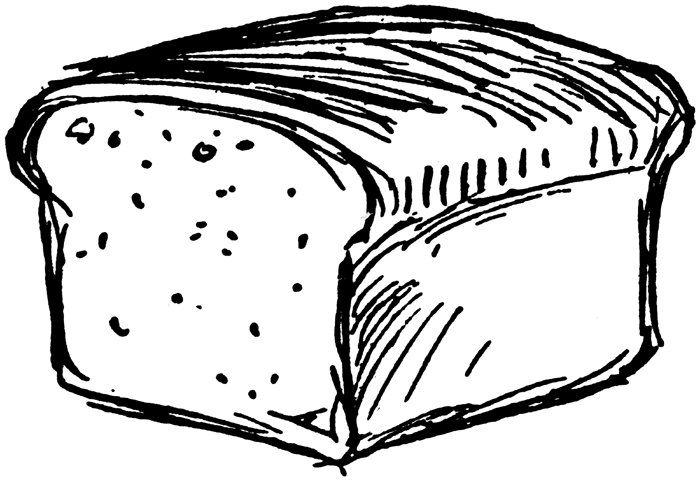 Pieczemy chleb! – projekt rodzinny. Składniki:- 0,5 litra ciepłej wody- 25g drożdży świeżych lub 8g drożdży suchych (ja użyłam suchych)- 1 łyżka cukru- 3 płaskie łyżeczki soli- 700g mąki pszennej typu 550- 2-3 łyżki olejuDrożdże i cukier dodać do ciepłej wody, wymieszać. Dodać mąkę, sól i olej. Ciasto wyrobić za pomocą drewnianej łyżki. Pozostawić do wyrośnięcia w ciepłym miejscu przez 2-3 godziny. Po wyrośnięciu prezentuje się tak: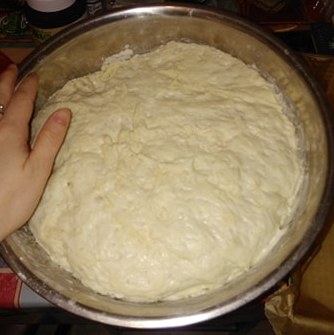 Wyrośnięte ciasto zagniatamy delikatnie, można podsypać mąką, żeby się nie kleiło. Ciasto wkładamy do naczynia żaroodpornego z pokrywką i pieczemy w 200 stopniach przez godzinę. Po pół godziny można zdjąć pokrywkę, żeby chlebek się ładnie zarumienił :)Uwaga: na zdjęciach może wygląda na dosyć mały, ale mocno rośnie! Piekłam  w okrągłym naczyniu o średnicy 20cm i wysokości 12cm. Urósł aż pod pokrywkę :)Smakuje jak bułka z piekarni! Pyyycha!  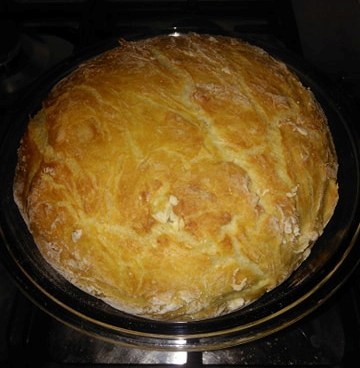 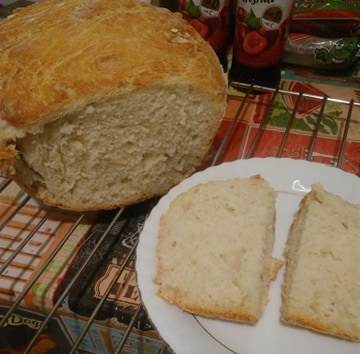 „Smakujemy chleb” – gimnastyka buzi i języka, ćwiczenia artykulacyjne rozwijające aparat mowy. Do tego ćwiczenia potrzebna jest kromka chleba ze skórką. mlaskanie – można śmiało!przeżuwanie skórki od chleba (z lewej strony, z prawej strony żuchwy)przyklejanie kawałka chleba do wałka dziąsłowego za górnymi zębami i stukanie w niego językiemoblizywanie wargwciąganie ust w głąb jamy ustnejściąganie warg w dzióbekprzesyłanie sobie nawzajem całusków.„Literki” – ćwiczenia grafomotoryczne. Na płaskim talerzu wysyp mąkę, tak żeby pokryła cały talerz. Napisz na nim swoje imię paluszkiem i literki, które znasz, mogą być też inne słowa. Miłej zabawy!Pani Małgosia :)